COMPRENSIÓN LECTORA AL HOGAR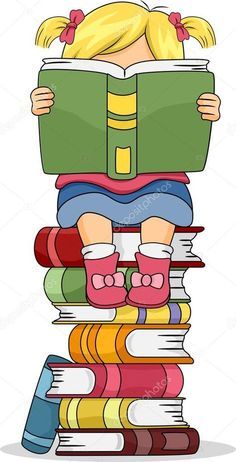 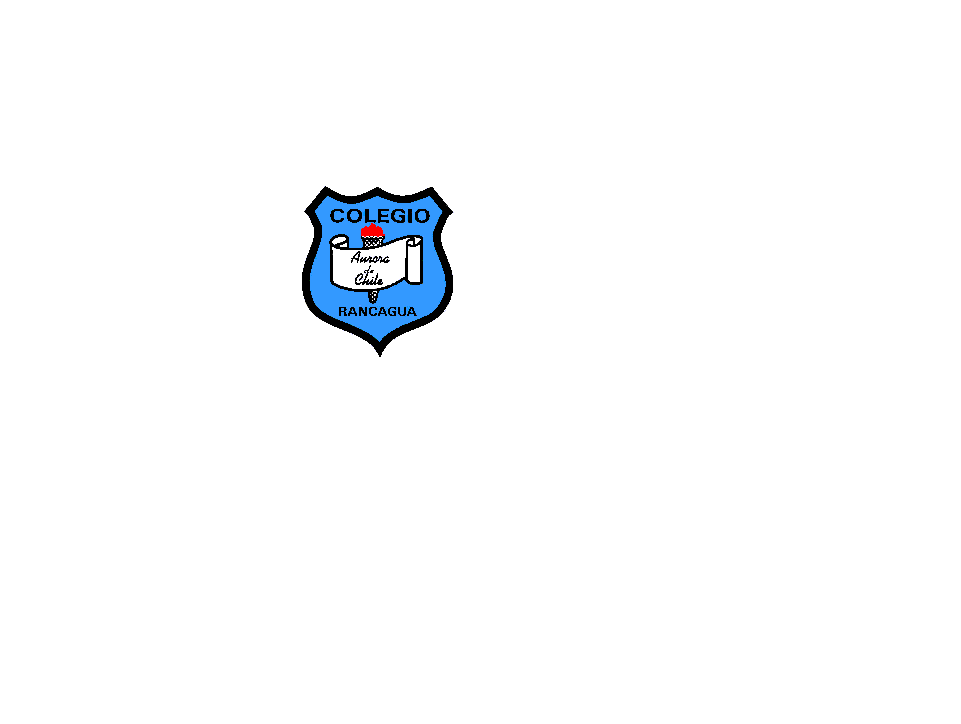 “No dejes para mañana lo que puedes leer hoy”Profesora: Jimena Zech P.NOMBRE:………………………………………………………………………………………………………………………CURSO:……………………	FECHA:………………………………………………………………………………………NOTA: …………………….	FIRMA APODERADO:…………………………………………………………………El resfrío	El resfrío es una infección contagiosa producida por un virus que ataca las vías respiratorias inferiores. 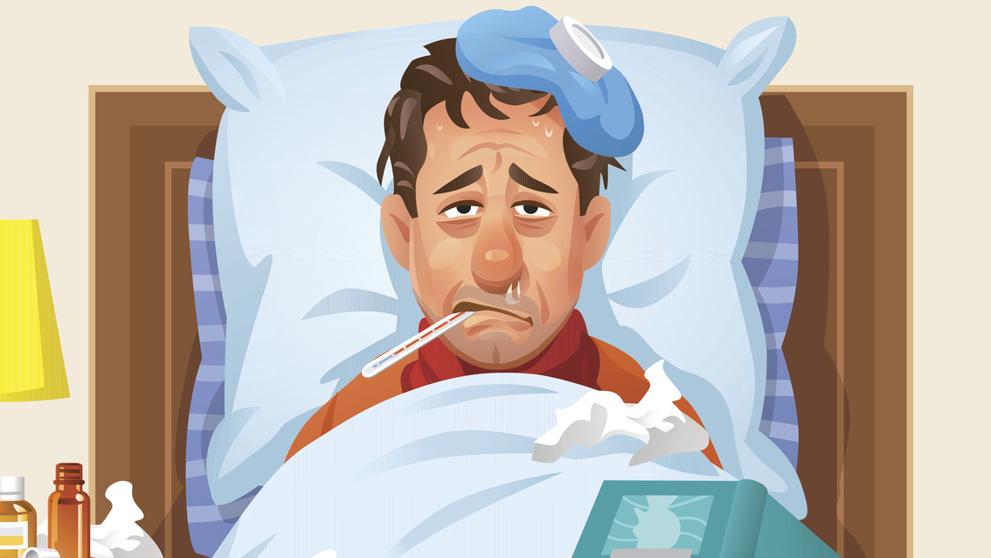 	Los síntomas son los siguientes: comienza con una sensación de cansancio, estornudos, tos y congestión en la nariz. La garganta pica, los ojos se pones acuosos y puede haber dolor de cabeza. El promedio de duración de duración es de cuatro días.	Gran parte de los adultos tiene por lo menor un resfrío al año, mientras que la mayoría de los niños o niñas tiene entre cinco a ocho resfríos en el mismo período.LEE ATENTAMENTE Y LUEGO RESPONDE LAS PREGUNTAS.1.- ¿Qué significa la palabra acuoso en el texto? Significa que los ojos se ponen:Tristes.Llorosos.Alegres.Melancólicos.2.- El texto está dirigido a:Médicos.Pediatras.Público en general.Deportistas.3.- El texto leído podría aparecer en un(a):Diario.Folleto.Diccionario.Catálogo.4.- ¿Cuál de los siguientes síntomas del resfrío están según el orden señalado en el texto?Fatiga, congestión, dolor, picazón.Dolor, picazón, congestión, fatiga.Congestión, fatiga, picazón, dolor.Fatiga, congestión, picazón, dolor.5.- El texto leído es descriptivo porque:Presenta ordenadamente los síntomas del resfrío. Informa sobre lo que produce el resfrío.Compara el resfrío de un adulto y de un niño.Señala las características del resfrío.6.- ¿Quiénes sufren más resfrío en el año?Los adultos.Los ancianos hombres.Niños y niñas de cinco años.Niños y niñas.6.- Marca la serie de antónimos de las palabras destacadas en la oración.	Yo creo que este es el mejor candidato. Me parece, sincero y simpático. Tiene buenas ideas y quiero que triunfe.Peor, deshonesto, antipático, malas, pierda.Peor, deshonrado, antipático, malas, triunfe.Peor, deshonesto, pesado, excelente, pierda.Peor, honesto, pesado, malas, pierda.